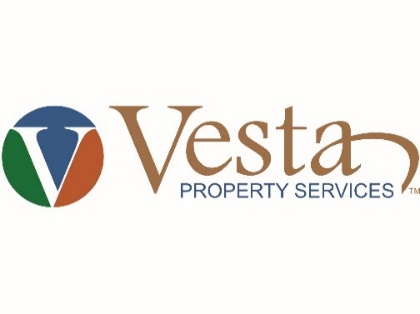 						   27180 Bay Landing Drive, Suite 4						            Bonita Springs, FL 34135239-947-4552, (f) 239-495-1518                                                               jtanigawa@vestapropertyservices.com                                                                www.VestaPropertyServices.comWINDSOR PLACE AT BERKSHIRE LAKESCONDOMINIUM ASSOCIATION, INC.Board of Directors MeetingDATE:		Wednesday September 8, 2021TIME:		7:00 p.m.LOCATION:	Conference Call		Call-In Number: 866-705-2554		Listen-In Passcode: 4841597Any questions for the meeting please email wsanford.ctr@oasnaples.com or text to 239-398-9525 prior to or during the meeting.  They will be reviewed at the end of the meeting.AGENDACall to order and determine a QuorumProof of NoticeDisposal of the Previous Meeting MinutesPresident’s ReportVice President’s ReportDirector’s ReportTreasurer’s ReportManager’s ReportCommittee ReportsLeases and SalesOld BusinessMaintenance – Cont.New BusinessVESTA / CAM InformationLandscaping – Palm Tree TrimmingOpen ForumAdjournment   